Learning intention: To understand the ‘x’ and ‘÷’ symbols.Write the division calculation for these pictures. 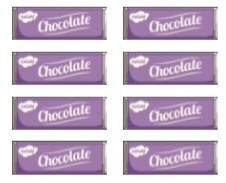 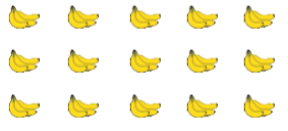 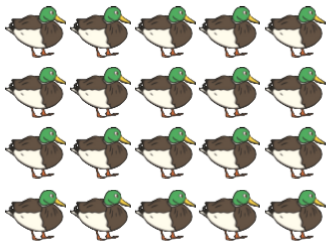 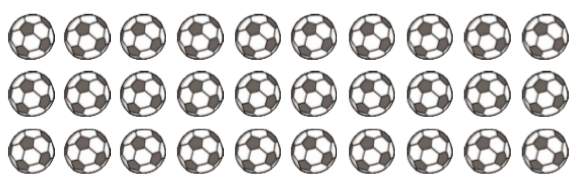 